_________________________________________________________________________________________________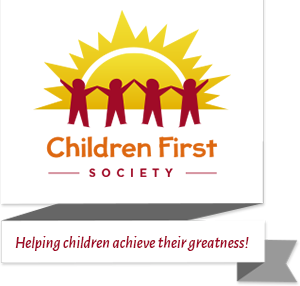 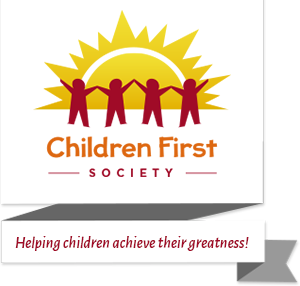 Directors Present: 	Mike Harlow, Deirdre Dager, Stephanie Parkes, Jess Meloche, Candice Layton, Lindsey Watt, Nadine WagnerGwich’in/Inuvialuit Rep:	Vacant (ICC), Vacant (Gwich’in)Staff Present: 	Patricia DavisonTown Rep:		VacantExcused: 		Lenora McLeodAbsent:		_________________________________________________________________________________________________AgendaCurrent BusinessCall to orderAdoption of AgendaResolution: 210216-01Motion to accept the agendaMoved: Deirdre DagarSeconder:  Nadine WagnerCarried: YesApproval of MinutesJanuary 2021Resolution: 210216-02Motion to approve the minutes from January 2021Moved:  Deirdre Dagar	Seconder:  Jess MelocheCarried: YesDelegates and Correspondence:ReportsExecutive Director’s ReportCOVID-19 updates:  Public health has said our staff is not considered Essential workers, so they will not be given the vaccines until the rest of the public.We have an opportunity to do some on the land trips out to Sarah and Freddy Jerome’s camp next week.  For two days staff involved in the Gwich’in immersion program will be spending two days out at Sarah Jeromes’ camp immersed in the language learning.Co-Chair Report:  Patricia and Mike met with the Premier and Diane.  Mike was given the opportunity to describe the center and what we do here.  There was some discussion about re-visiting a pitch made a couple of years ago for a pilot project that involved some new ideas such as switching the funding to account for enrollment as opposed to attendance.   Resolution: 210216-03Motion to accept the Co-chairs verbal reportMoved:  Lindsey Watt	Seconder: Deirdre DagarCarried: YesTreasurer’s ReportECE has just came up with a new staff Covid top up program- it looks like we will be eligible for some of the funding.  We are still waiting on our last ECP funding- which will be a large sum of money.Deirdre noted that last month’s report said “opening and closing bank statements for November 2020”- that was incorrect and should have said “December” instead of November.Resolution: 210216-04Motion to approve the treasurer's reportMoved: Mike HarlowSeconder: Nadine WagnerCarried: YesFundraising ReportGala Committee:  We don’t have the exact numbers yet for the revenue from our Gala but we are working on getting the numbers this week.Bingo Committee:  The Mega Bingo went really well, the profit was over $20 000.  Strategic PlanSchedule of ReviewSection 2 - March 2021Section 3 - June 2021Section 4 - September 2021Section 1 - December 2021New BusinessAction Item UpdateNext Meeting(s)March 16th, 2021 at 8:00 PMIn-CameraAdjournmentResolution: 210216-05Motion to adjorn at 8:46pmMoved: Deirdre Dagar_________________________________________________________________________________________________Action Items:Dec #01:Dec #02: _________________________________________________________________________________________________Follow up items:Letter to Aurora CollegeYukon UniversityMarketing PlanLandscapingLetter to TOI